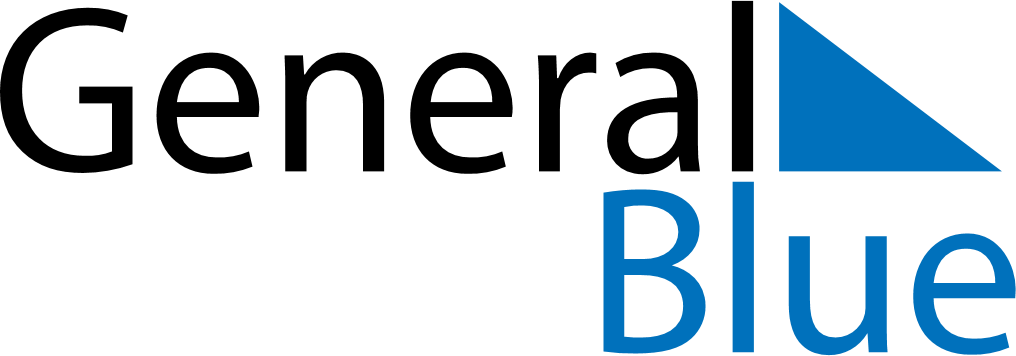 June 2024June 2024June 2024June 2024June 2024June 2024June 2024Dogondoutchi, NigerDogondoutchi, NigerDogondoutchi, NigerDogondoutchi, NigerDogondoutchi, NigerDogondoutchi, NigerDogondoutchi, NigerSundayMondayMondayTuesdayWednesdayThursdayFridaySaturday1Sunrise: 6:15 AMSunset: 7:08 PMDaylight: 12 hours and 52 minutes.23345678Sunrise: 6:15 AMSunset: 7:08 PMDaylight: 12 hours and 52 minutes.Sunrise: 6:15 AMSunset: 7:08 PMDaylight: 12 hours and 53 minutes.Sunrise: 6:15 AMSunset: 7:08 PMDaylight: 12 hours and 53 minutes.Sunrise: 6:15 AMSunset: 7:09 PMDaylight: 12 hours and 53 minutes.Sunrise: 6:15 AMSunset: 7:09 PMDaylight: 12 hours and 53 minutes.Sunrise: 6:15 AMSunset: 7:09 PMDaylight: 12 hours and 54 minutes.Sunrise: 6:15 AMSunset: 7:09 PMDaylight: 12 hours and 54 minutes.Sunrise: 6:15 AMSunset: 7:10 PMDaylight: 12 hours and 54 minutes.910101112131415Sunrise: 6:15 AMSunset: 7:10 PMDaylight: 12 hours and 54 minutes.Sunrise: 6:15 AMSunset: 7:10 PMDaylight: 12 hours and 54 minutes.Sunrise: 6:15 AMSunset: 7:10 PMDaylight: 12 hours and 54 minutes.Sunrise: 6:16 AMSunset: 7:11 PMDaylight: 12 hours and 55 minutes.Sunrise: 6:16 AMSunset: 7:11 PMDaylight: 12 hours and 55 minutes.Sunrise: 6:16 AMSunset: 7:11 PMDaylight: 12 hours and 55 minutes.Sunrise: 6:16 AMSunset: 7:11 PMDaylight: 12 hours and 55 minutes.Sunrise: 6:16 AMSunset: 7:12 PMDaylight: 12 hours and 55 minutes.1617171819202122Sunrise: 6:16 AMSunset: 7:12 PMDaylight: 12 hours and 55 minutes.Sunrise: 6:16 AMSunset: 7:12 PMDaylight: 12 hours and 55 minutes.Sunrise: 6:16 AMSunset: 7:12 PMDaylight: 12 hours and 55 minutes.Sunrise: 6:17 AMSunset: 7:12 PMDaylight: 12 hours and 55 minutes.Sunrise: 6:17 AMSunset: 7:13 PMDaylight: 12 hours and 55 minutes.Sunrise: 6:17 AMSunset: 7:13 PMDaylight: 12 hours and 55 minutes.Sunrise: 6:17 AMSunset: 7:13 PMDaylight: 12 hours and 55 minutes.Sunrise: 6:18 AMSunset: 7:13 PMDaylight: 12 hours and 55 minutes.2324242526272829Sunrise: 6:18 AMSunset: 7:14 PMDaylight: 12 hours and 55 minutes.Sunrise: 6:18 AMSunset: 7:14 PMDaylight: 12 hours and 55 minutes.Sunrise: 6:18 AMSunset: 7:14 PMDaylight: 12 hours and 55 minutes.Sunrise: 6:18 AMSunset: 7:14 PMDaylight: 12 hours and 55 minutes.Sunrise: 6:18 AMSunset: 7:14 PMDaylight: 12 hours and 55 minutes.Sunrise: 6:19 AMSunset: 7:14 PMDaylight: 12 hours and 55 minutes.Sunrise: 6:19 AMSunset: 7:14 PMDaylight: 12 hours and 55 minutes.Sunrise: 6:19 AMSunset: 7:15 PMDaylight: 12 hours and 55 minutes.30Sunrise: 6:20 AMSunset: 7:15 PMDaylight: 12 hours and 55 minutes.